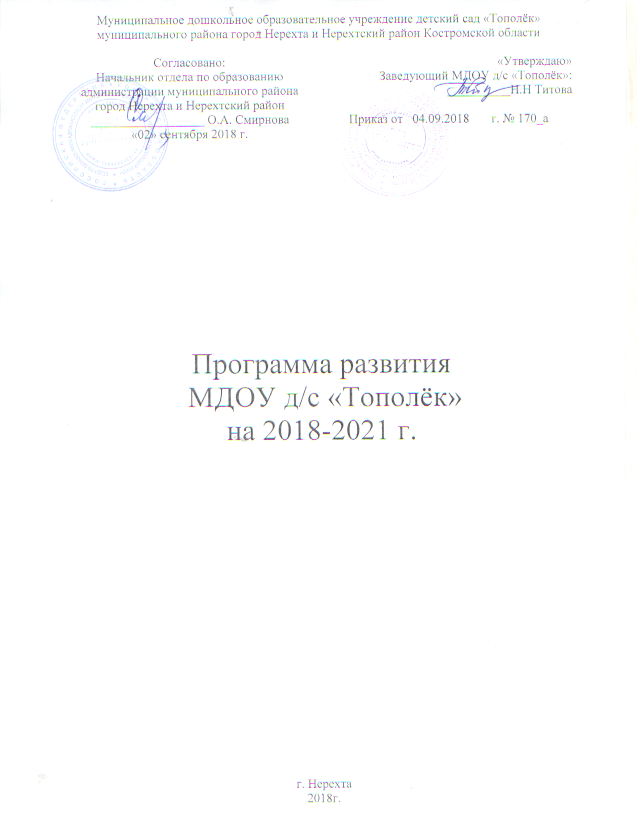 Оглавление      1.Паспорт программы развития на 2018 -2021 г.       2. Исходное состояние МДОУ д/с «Тополёк».      3.Проблемный анализ состояния МДОУ д/с «Тополёк».      4. Концепция программы развития МДОУ д/с «Тополёк» 5.Цели и задачи программы развития МДОУ д/с «Тополёк»    6.Прогнозируемый  результат программы развития МДОУ д/с «Тополёк»  7.План действий по реализации программы развития8. Основные мероприятия по реализации программы развития  l. Паспорт программы развития на 2018-2020 г.2. Исходное состояние МДОУ д/с «Тополёк»2.1.Информационная справка. Адрес учреждения: Россия,157800, город Нерехта, Костромская область, ул.Чкалова д.5 Контактный телефон/:  8 (49431)7-55-86Электронная почта: topoleknerexta@mail.ru  Краткая историческая справка – ДОУ функционирует с 1937 года.Учредитель: Муниципальный район город Нерехта и Нерехтский район Костромской области.Функции и полномочия Учредителя осуществляет Отдел по образованию администрации муниципального района город Нерехта и Нерехтский район.Начальник отдела по образованию администрации муниципального района город Нерехта и Нерехтский район: Смирнова Ольга АлексеевнаЗаведующий МДОУ д/с «Тополёк»: Титова Наталья НиколаевнаПолное наименование Учреждения: Муниципальное дошкольное  образовательное учреждение детский сад «Тополёк» муниципального района город Нерехта и Нерехтский район Костромской области.Сокращённое название: МДОУ д/с «Тополёк»Тип учреждения: казённое  дошкольное образовательное учреждениеВид учреждения:  детский сад. Организационно-правовая форма: муниципальное учреждениеУчреждение расположено в двухэтажном типовом   здании, в котором находится 5 групп для детей дошкольного возраста. Проектная мощность – 110  воспитанников.Лицензия на право ведения образовательной деятельности  - № 49-16/П от 04 марта 2016 г. бессрочно. Режим работы ДОУ: пять дней рабочей недели по 10,5 - часовому режиму с 7. 30 до 18.00. Нерабочие дни – суббота, воскресенье, а так же праздничные дни, установленные законодательством РФ.        В ближайшем окружении МДОУ д/с «Тополёк» находятся  такие социокультурные центры как: отдел по образованию, библиотека им. Диева, музыкальная школа,  МОУ СОШ №4.  ​      Материально – техническое оснащение и оборудование, пространственная организация среды ДОУ соответствует санитарно-гигиеническим требованиям, обеспечивает физкультурно-оздоровительную и развивающую работу. Для реализации всех направлений работы в ДОУ имеются следующие функциональные помещения с оборудованием:-Зал для музыкальных занятий  (фортепиано, магнитофон, телевизор, видеомагнитофон, фонотека, видеотека, детские музыкальные инструменты, DVD плеер,компьютер) и  физкультурных занятий (гимнастическая стенка, скамейки, мячи различного назначения, нестандартное оборудование и т.д.); физкультурные уголки во всех возрастных группах..-5 групповые комнаты, состоят из: приемной, игровой комнат, оснащенность  которых соответствует дошкольному  возрасту детей и реализуемым в процессе образовательной деятельности задачам,  с учетом возрастных особенностей детей.-Медицинский кабинет.-Пищеблок.-Помещение прачечной, включающее постирочное и гладильное помещение.-Методический кабинет (оснащен необходимой для осуществления образовательного процесса методической, художественной  литературой, наглядными пособиями, дидактическими материалами.-Кабинет заведующего.Отделка, освещение и оборудование всех помещений детского сада соответствуют санитарно-эпидемиологическим правилам и нормам, нормам пожарной и электробезопасности, требованиям охраны труда работников и воспитанников. На территории детского сада расположено 5 игровые площадок, на которых имеются:-веранды с теневыми навесами,-песочницы для игр с песком,-малые формы.Все участки разделены  изгородью.Так же на территории детского сада имеются:-цветники, -спортивная площадка.Количество случаев  травматизма: за два последних учебных года случаи травматизма среди воспитанников и сотрудников отсутствовали.Меры по охране и укреплению здоровья воспитанников: В ДОУ проводятся разнообразные мероприятия, направленные на сохранение и укрепление здоровья воспитанников:Лечебно – профилактические: оздоровительно-закаливающие мероприятия, индивидуальная дифференцированная работа вне занятий, профилактические мероприятия.Активный отдых: физкультурные праздники и развлечения, досуги, организованные подвижные игры.Самостоятельная двигательная активность.Организованная деятельность: физкультурные занятия, прогулки, физминутки.Организация питания.Питание  в детском саду  осуществляется  на  основе  утверждённого десятидневного меню. В меню представлены разнообразные блюда.  В течение года  между завтраком и обедом дети получают фрукты, соки или витаминизированные напитки. В еженедельный рацион питания  включены фрукты, овощи, мясо, рыба и творог.В здании ДОУ  установлена автоматическая пожарная сигнализация (АПС).  Один раз в полугодие проводятся тренировки с воспитанниками и сотрудниками детского сада по эвакуации из здания в случае возникновения пожара и других чрезвычайных ситуаций. На  каждом этаже в помещениях детского сада имеются первичные средства пожаротушения (огнетушители), оформлены планы эвакуации людей  в случае пожара.Здание детского сада оснащено кнопкой экстренного вызова милиции. Обслуживание осуществляется дежурной частью МО МВД России «Нерехтский» реагирование осуществляется мобильными нарядами милиции.Анализ проблемы, на решение которой направлена Программа        Необходимость разработки программы развития  ДОУ на период 2018 -2021 годов обусловлена важностью целей развития образования и сложностями социально-экономической ситуации этого периода в Российской Федерации. Поэтому стратегическая цель государственной политики в области образования – повышение доступности качественного образования, соответствующего требованиям инновационного развития экономики, современным потребностям общества и каждого гражданина остается неизменной на повестке дня. Однако в условиях экономического кризиса ее реализация определяется не столько внешним ресурсным обеспечением развития системы образования, сколько способностью системы образования актуализировать свой внутренний потенциал саморазвития. Экономический кризис не может стать поводом отказа от перехода на новую модель образования, нацеленную на обеспечение условий для удовлетворения потребностей граждан, общества и рынка труда в качественном образовании. Для успешного существования и развития в современном информационном обществе, где технический прогресс играет важнейшую роль, и формирования среды, позитивно влияющей на творческое развитие личности, необходимо совершенствовать подход к образовательному процессу.
Для этого требуется:
- расширение комплекса технических средств, представляющих многокомпонентную  информационно-педагогическую среду;
- разработка и внедрение новых педагогических технологий;
- сохранение и укрепление здоровья воспитанников, применение здоровьесберегающих технологий в образовательном процессе ДОУ;
- гражданско-патриотическое воспитание детей.
          Актуальность создания  данной Программы развития ДОУ обусловлена изменениями в государственно-политическом устройстве и социально-экономической жизни страны. Проблема качества дошкольного образования в последние годы приобрела не только актуальный, но и значимый характер. В современных условиях реформирования образования, дошкольная организация представляет собой открытую и развивающуюся систему. Основным результатом её жизнедеятельности должно стать успешное взаимодействие с социумом.
Анализ всех этих данных определяет динамику социального заказа, предъявляемого родительской общественностью, и нацеливают на адресную работу с семьями, которая позволит удовлетворить индивидуальные запросы родителей,  которые желают  поднять уровень развития детей, укрепить их здоровье, развить у них те или иные способности, подготовить их к обучению в школе.
           Таким образом, проблему, стоящую перед ДОУ, можно сформулировать как необходимость сохранения достигнутого уровня качества образования, существующей динамики инновационного развития за счет актуализации внутреннего потенциала ДОУ.Концепция программы развития МДОУ д/с «Тополёк»Дошкольный возраст в жизни ребёнка отличается от других этапов развития тем, что в эти годы закладываются основы общего развития личности, формируются психические и личностные качества ребёнка, ценностное отношение ребёнка к окружающей действительности (природе, продуктам деятельности человека, к самому себе), формируются средства и способы познания мира, культура чувств. Важной задачей является усиление воспитательного потенциала дошкольного учреждения, обеспечение индивидуализированного психолого-педагогического сопровождения каждого воспитанника. Создание условий, отбор форм и средств для максимальной реализации развития качеств и возможностей ребёнка, что является актуальной задачей современной педагогики и психологии.
Программа составлена на основе анализа имеющихся условий и ресурсного обеспечения с учетом прогноза о перспективах их изменений.Актуальность программы развития ДОУ обусловлена изменениями в государственно-политическом устройстве и социально-экономической жизни страны:
- введение Федеральных государственных образовательных стандартов дошкольного образования;
- введение полноценных,  вариативных, комплексных образовательных программ в дошкольные учреждения  влияющих на уровень предшкольной подготовки детей, организация мест в дошкольных учреждениях через все возможные источники, необходимость создания системы сопровождения и консультирования семьи по вопросам образования и развития детей раннего и старшего дошкольного возраста. Программа Развития ДОУ учитывает и создает условия для реализации данных направлений:
- тиражирование опыта ДОУ в городе, целью которого является совершенствование системы дошкольного образования  в контексте  ФГОС и федеральных государственных требований к структуре и содержанию дошкольного образования и в соответствии с социальными ожиданиями, образовательными запросами детей и родителей.
Исходя из всего вышесказанного, основной целью Программы развития является обеспечение доступности и высокого качества образования адекватного социальным  потребностям экономики России, на основе повышения эффективности деятельности  ДОУ  по таким критериям как качество, инновационность, востребованность и экономическая целесообразность. А так же  создание условий, обеспечивающих высокое качество результатов образовательного процесса по формированию ключевых компетенций дошкольников, опираясь на личностно - ориентированную модель  взаимодействия взрослого и ребёнка с учётом его психофизиологических особенностей, индивидуальных способностей и развитие творческого потенциала.Ценность инновационного характера современного дошкольного образования и Программы развития ДОУ направлена на сохранение позитивных достижений детского сада, внедрение современных педагогических технологий, в том числе информационно-коммуникационных, обеспечение личностно – ориентированной модели организации педагогического процесса, позволяющей ребёнку успешно адаптироваться и удачно реализовать себя в подвижном социуме, развитие его социальных компетенций в условиях интеграции усилий семьи и детского сада. Вместе с тем инновационный характер преобразования означает исследовательский подход к достигнутым результатам в деятельности ДОУ, соответствие потребностям современного информационного общества в максимальном развитии способностей ребёнка.
      В связи с этим, результатом воспитания и образования дошкольника должны стать сформированные у ребёнка ключевые компетенции:
Коммуникативная – умение общаться с целью быть понятым;
Социальная – умение жить и заниматься вместе с другими детьми, близкими;
Информационная – владение умением систематизировать и «сворачивать» информацию, работать с разными видами информации;
Продуктивная – умение планировать, доводить начатое до конца, способствовать созданию собственного продукта (рисунка, поделки, постройки)
Нравственная – готовность, способность и потребность жить в обществе по общепринятым нормам и правилам;
Физическая – готовность, способность и потребность в здоровом образе жизни.Ценность качества образовательного процесса для ДОУ  напрямую связано с ценностью ребёнка. Стремление простроить образовательный процесс в соответствии с индивидуальными потребностями и возможностями ребёнка означает с одной стороны – бережное отношение к ребёнку (его здоровью, его интересам, его возможностям), с другой стороны – профессиональное создание  оптимальных условий  для его развития в образовательном процессе и в системе дополнительного  образования.
      Исходя из всего вышесказанного,  концептуальными направлениями развития деятельности МДОУ д/с «Тополёк» служат: 
- моделирование совместной деятельности с детьми на основе организации проектной деятельности, использования средств информатизации в образовательном процессе, направленной  на формирование ключевых компетенций дошкольников;
- использование здоровье сберегающих технологий;
- совершенствование стратегии и тактики построения развивающей среды детского сада, способствующей самореализации ребёнка в разных видах деятельности;
- построение дифференцированной модели повышения профессионального уровня педагогов;
- укрепление материально–технической базы ДОУ. 
Руководствуясь законом РФ «Об образовании в Российской Федерации»,  Конвенцией о правах детей, деятельность ДОУ основывается на принципе гуманизации, предполагающей ориентацию взрослых на личность ребёнка. При этом происходит повышение уровня профессиональной компетенции педагогов, обеспечение заинтересованности педагогов в результате своего труда, совершенствование социокультурной, предметно-игровой развивающей среды, жизненного пространства в ДОУ, с целью обеспечения свободной деятельности и творчества детей в соответствии с их желаниями, склонностями, социальным заказом родителей (законных представителей);         содержания и форм совместной деятельности с детьми, интеграции различных видов деятельности;демократизация, предполагающая совместное участие воспитателей  специалистов, родителей в воспитании и образовании детей.Дифференциация и интеграция предусматривает целостность и единство всех систем образовательной деятельности,  решение следующих задач:          - психологическое и физическое здоровье ребёнка;          - формирование начал личности.Принцип развивающего обучения предполагает использование новых развивающих технологий образования и развития детей.Принцип вариативности модели познавательной деятельности, предполагает разнообразие содержания, форм и методов с учетом целей развития и педагогической поддержки каждого ребенка.Принцип общего психологического пространства, через совместные игры, труд, беседы, наблюдения. В этом случае процесс познания протекает как сотрудничество.Принцип активности  предполагает освоение ребенком программы через собственную деятельность под руководством взрослого.Участниками реализации Программы развития ДОУ являются воспитанники в возрасте от 1,5 до 7 лет, педагоги, специалисты, родители, представители разных образовательных и социальных структур.Характеризуя  особенности построения образовательного процесса учитывается специфика города, его климатические условия и его влияние на здоровье ребёнка.Здоровый крепкий организм дошкольника - это значимый факт в развитии ребёнка.Первый аспект Программы развития ДОУ - оздоровление, укрепление организма ребёнка и сохранение уровня его здоровья в условиях активного интеллектуального развития. Система оздоровительной и физкультурной работы подробно определена в Программе «Здоровье».
В этой связи необходимо:- учитывать специфические особенности развития каждого ребёнка, его индивидуальные показатели, группу здоровья, рекомендации врачей;-использовать такие методы закаливания и профилактики простудных заболеваний, при которых снизился бы процент заболеваемости;-проводить работу с родителями по формированию культуры здорового образа жизни;В основу реализации Программы положен современный программно-проектный метод. При этом выполнение стратегической цели и задач происходит в рамках реализации проектов по отдельным направлениям образовательной деятельности, каждая из которых представляет собой комплекс взаимосвязанных мероприятий, нацеленных на решение проблем данной сферы образовательной деятельности.Исходя из вышесказанного, следующим аспектом Программы развития ДОУ является повышение квалификации педагогов, расширения их профессиональной ориентации в отборе современных форм педагогической и образовательной деятельности, разработка и реализация проектов.Предполагается, что Целевая программа «Управление качеством дошкольного образования» поможет создать стройную систему методического и дидактического обеспечения, удобную для использования её педагогами в ежедневной работе.Успех в воспитании и образовании ребёнка зависит от взаимодействия семьи и ДОУ, педагогического сотрудничества. Это следующий аспект программы развития ДОУ. Чтобы вовлечь родителей в решение проблем  воспитания и образования дошкольников, мало традиционных форм взаимодействия (консультации, ширмы). Необходимо так разнообразить работу с родителями - организовать встречу со специалистами, совместные мероприятия при которых родитель встал бы в позицию активного участника этих встреч. Поэтому необходимо создать систему сопровождения и консультирования семьи по вопросам формирования культуры здорового образа жизни,  образования и развития детей раннего возраста, старшего дошкольного возраста. Таким образом, цель  разработки данной концепции Программы развития ДОУ заключается в том, чтобы способствовать организации комфортного и эффективного процесса образования детей дошкольного возраста, содействовать всестороннему развитию ребёнка на протяжении всего пребывания в ДОУ.Цели и задачи программы развития МДОУ д/с «Тополёк»Целью программы развития МДОУ детский сад «Тополёк» на период до 2021 года является: Создание в детском саду системы образования, реализующей право каждого ребенка на качественное и доступное образование, обеспечивающее равные стартовые возможности для полноценного физического и психического развития детей, как основы их успешного обучения в школе. Повышение качества образования и воспитания в ДОУ через внедрение современных педагогических технологий.Основными задачами развития выступают:- Повышение качества воспитания и образования в ДОУ.- Создание системы управления качеством образования дошкольников, путём введения:
-  новых условий и форм организации образовательного процесса (предпочтение отдается игровой, совместной и самостоятельной деятельности детей)
- новых образовательных технологии (проектная деятельность, применение информационных технологий и др.) - Освоение и внедрение новых технологий воспитания и образования дошкольников, через    обновление развивающей образовательной среды ДОУ, способствующей самореализации ребёнка в разных видах деятельности.- Повысить качество условий для сохранения и укрепления здоровья воспитанников. - Совершенствование материально-технического и программного обеспечения.- Развитие системы управления ДОУ на основе повышения компетентности родителей по   вопросам взаимодействия с детским садом.- Совершенствование  финансовой деятельности, позволяющей привлечь дополнительное финансирование к образовательному процессу- Укрепление материально–технической базы МДОУПри этом ведущими направлениями деятельности детского сада становятся:- Формирование технологической составляющей педагогической компетентности педагогов (владение современным арсеналом приёмов и методов обучения, информатизации образования).- Овладение педагогическим мониторингом: уточнение критериев оценки образовательной деятельности детей, внедрение современных методик определения оценки качества образования.- Развитие системы дополнительных образовательных услуг в рамках единых подходов к воспитанию и образованию с целью учёта всех интересов участников образовательного процесса.
- Формирование гражданской позиции (толерантности) у всех участников образовательного процесса.
- Расширение способов и методов формирования ценностей семьи в области здоровье сберегающих технологий.
- Создание системы поддержки способных и одаренных детей и педагогов через фестивали, конкурсы, проектную деятельность.
- Повышение профессионального мастерства педагогов Прогнозируемый  результат программы развития МДОУ д/с «Тополёк»Предполагается что:
1.Для воспитанников и родителей (законных представителей):
  - каждому воспитаннику будут предоставлены условия для полноценного личностного роста
  - хорошее состояние здоровья детей будет способствовать повышению качества их образования
  - каждой семье будет предоставлена  консультативная помощь в воспитании и развитии детей, право участия и контроля качества   образовательной программы ДОУ.  - качество сформированности ключевых компетенций детей  будет способствовать успешному обучению ребёнка в школе 2.Для педагогов: 
  - каждому педагогу будет предоставлена возможность для повышения профессионального мастерства;   - поддержка инновационной деятельности.
  3.Для МДОУ д/с «Тополёк»
     - будет налажена система управления качеством образования дошкольников;
     - органы государственного и общественного самоуправления учреждением способствуют          повышению качества образования детей и расширению внебюджетных средств;
- развитие сотрудничества с другими социальными системами;
- будут обновляться, и развиваться материально – технические и медикосоциальные условия пребывания детей в ДОУ; 
Реализация программы позволит сделать процесс развития ДОУ  в большей степени социально ориентированным.Элементы риска развития программы  МДОУ д/с «Тополёк»
При реализации программы развития могут возникнуть  следующие риски:
- недостаточный образовательный уровень родителей (законных представителей) воспитанников,
- быстрый переход на новую программу развития ДОУ может создать психологическое напряжение у части педагогического коллектива Управление и корректировка программы осуществляется педагогическим советом ДОУ. Управление реализацией Программы осуществляется заведующим МДОУ д/с «Тополёк»Современная концепция развития МДОУ д/с «Тополёк»опирается на:
- учет образовательных, социально-педагогических потребностей общества;
- индивидуальный подход в развитии каждого ребёнка;
- рациональное использование ресурсов образовательной системы;
- учёт социокультурной среды развития  образовательной деятельности;
- взаимосотрудничество с другими образовательными учреждениями, структурами.Программа строится на основе анализа социально-экономического состояния и развития МДОУ д/с «Тополёк»», учитывая проблемы, успехи образовательной системы, результативность в существующих социально-экономических условиях.
Программа должна стать стержневым документом при планировании целей, задач работы ДОУ и реализации их в будущем.
Программа будет успешно реализоваться, если поставленные задачи будут своевременны, конкретны, эффективны.  План действий по реализации программы развития Основные мероприятия по реализации программы развитияУправление качеством дошкольного образования Проблема: наличие противоречий между содержанием современного педагогического образования и требованиями предъявляемыми социумом к личности и уровню профессиональной компетентности педагога. Необходимость разработки мероприятий, направленных на повышение квалификации педагогов в работе с коллективом детей.           Цель: Создание условий для участия всех заинтересованных субъектов в управлении  качеством образования в МДОУ д/с «Тополёк»  Соответствие уровня и качества подготовки выпускников МДОУ д/с «Тополёк»  требованиям государственных образовательных стандартов. Задачи: Организовать эффективное взаимодействие  всех специалистов ДОУ, педагого дополнительного образования для выполнения требований по созданию условий осуществления образовательного процесса.
Создать систему методического и дидактического обеспечения проектной деятельности, удобную для использования её педагогами в ежедневной работе. 
Организовать эффективное взаимодействие педагогического коллектива для выполнения требований к содержанию образовательного процесса.Социальный эффект:
Повышение качества образовательного процесса1. Программное обеспечение, методики, технологии.    Проблема: Объективная необходимость  ориентировать педагогов на приоритет игровой,  самостоятельной деятельности детей, использование инновационных  программ и технологий  в решении совместной образовательной деятельности.
Цель: обучение педагогов МДОУ д/с «Тополёк» технологиям проектирования и естественного включения семьи в проектную деятельность.
Задачи:
- Переориентировать на приоритет игровой, самостоятельной деятельности ребенка, обучить их методам вовлечения семей в проектную деятельность.
- Вовлекать родителей в построение индивидуального образовательного маршрута ребенка, посредством выявления индивидуальных особенностей воспитанников, учитывая его психическое и физическое здоровье, постоянного их информирования.
- Развивать социальное партнерство в процессе вовлечения детей дошкольного возраста в проектную деятельность.
- Организовать эффективное сетевое взаимодействие с партнерами детского сада посредством Интернета.
 Ожидаемый продукт:
Методические разработки по обучению педагогов  проектной деятельности.
Социальный эффект: 
Обучение родителей взаимодействию с ребенком дома.2.Информатизация дошкольного образованияПроблема:  Объективная необходимость в обработке большого объема управленческой и педагогической информации. Цель: Повышение уровня профессионального мастерства сотрудников детского сада в применении ИКТ.
Задачи:
- Разработать информационную модель и компьютерную технологию управления  качеством дошкольного образования.
- Создать  документооборот в МДОУ д/с «Тополёк» с применением информационных технологий.
- Вовлекать родителей в построение индивидуального образовательного маршрута ребенка посредством постоянного информирования.
- Организовать эффективное сетевое взаимодействие.    Ожидаемый продукт:
Номенклатура электронной документации образовательной деятельности в области педагогических технологий.
Презентации о мероприятиях ДОУ и опыте работы педагогов.
Индивидуальные сайты педагогов Социальный эффект:
Преодоление дефицита учебно-методических материалов и повышение уровня компетентности педагогов.
Участие в проектах города.
Улучшение качества реализации образовательной деятельности.
Постоянное информирование родителей о деятельности учреждения, достижениях ребенка и получение обратной связи.3. Кадровая политика Проблема: Отсутствие локальных актов по сопровождению повышения квалификации сотрудников. Недостаточность разработки механизма экспертизы инновационной и экспериментальной деятельности педагогов.
Цель: Формирование социального заказа на повышение квалификации педагогов, исходя из их профессионального развития.
Задачи:
1.Разработать системный подход к организации непрерывного образования сотрудников.2.Повысить мотивацию педагогов для участия в конкурсном движении путем формирования механизма экспертизы инновационной деятельности.Ожидаемый продукт:
Диагностические карты  профессионального мастерства по определению личных потребностей сотрудников в обучении.
Индивидуальные перспективные планы повышения квалификации педагогов работников.
Привлечение внебюджетных средств. 
Социальный эффект:
Повышение уровня компетенции педагогов.
Улучшение качества образования детей посредством участия сотрудников в конкурсном движении.
Уменьшение процента текучести кадров в коллективе.
Улучшение материального состояния педагогов.4. Социальное партнерствоПроблема: При создавшихся  в нашей стране экономических, социальных и политических условиях, современное образовательное учреждение не может эффективно осуществлять функцию воспитания без установления взаимовыгодного социального партнерства.
Цель: Создание взаимовыгодного социального партнерства для функционирования учреждения в режиме открытого образовательного пространства, обеспечивающего полноценную реализацию интересов личности, общества, государства в воспитании подрастающего  поколения.
Задачи:
1.Найти формы эффективного взаимодействия ДОУ с социальными партнерами по вопросам оздоровления детей, а также семейного, патриотического воспитания;
2.Совершенствовать профессиональную компетентность и общекультурный уровень педагогических работников;
3.Формирование положительного имиджа, как образовательного учреждения, так и социального партнера.Целевая программа «Духовно – нравственного воспитание» Толерантность
Проблема: Изменения в обществе, социальные, политические и экономические эксперименты влекут за собой обострение внутриличностных и межличностных противоречий, возникновение конфликтных ситуаций, которые ярко проявляются в общественной среде. Дети – непосредственные свидетели этих конфликтов. Необходимо с дошкольного возраста привить детям навыки умения общаться с разными людьми и сверстниками.
Цель: Формирование у дошкольников толерантного сознания и поведения, воспитание гражданского патриотизма у всех субъектов образовательного процесса.
Задачи:
1.Определить формы и методы формирования толерантности в условиях дошкольного образования.
2.Разработать модель формирования толерантного сознания у дошкольников, определив его критерии, уровни и механизмы функционирования.
3.Создать информационные, обучающие, игровые программы для методического обеспечения образовательного процесса, направленного на формирование толерантности у воспитанников.
4.Вовлекать родителей в среду формирования патриотического сознания, противодействия любым формам экстремизма.
5.Привлечь социальных партнёров для совместной работы.Ожидаемый продукт:
Перспективный план по формированию духовно-нравственного воспитания и толерантности у детей.
Презентации для формирования духовно-нравственного воспитания и толерантных отношений у детей.Социальный эффект:
Социально адаптированный ребёнок, успешно взаимодействующий в любом коллективе.
Повышение уровня патриотического сознания педагогов и родителей. 
Привлечение общественных организаций как партнеров детского сада к совместному решению проблем соблюдения прав и свобод человека, поддержания мира и согласияЦелевая программа «Здоровье» Здоровье сберегающие технологии
Проблема: Низкий уровень знаний родителей в области оздоровления ребенка в условиях экологического, экономического и социального неблагополучия в обществе.
Цель: Комплексная система воспитания и развития, ребенка, направленная на сохранение и укрепление здоровья детей, формирование у родителей, педагогов, воспитанников ответственности в виде сохранения собственного здоровья.
Задачи:
- Создание комфортного микроклимата, в детском коллективе, в ДОУ в целом;
- Повышение физкультурно-оздоровительной грамотности родителей;
- Обучение навыкам здоровье сберегающих технологий: формирование у детей знаний, умений и навыков сохранения здоровья и ответственности за него;
- Формирование профессиональной позиции педагога, характеризующейся мотивацией к здоровому образу жизни, ответственности за своё здоровье и здоровье детей.Ожидаемый продукт:
Информационные стенды для родителей в группах: «Для вас, родители», «Будем здоровы», «Чем мы занимались», «Для мам и пап».
Социальный эффект:
Формирование стойкой мотивации на поддержание здорового образа жизни в семье.
Возрождение традиционного семейного воспитания здорового ребенка, укрепление внутрисемейных отношений, оздоровление семьи, ведение здорового образа жизни.Раннее формирование семейной ориентации детей-дошкольников
Повышение специалистами и педагогами своего профессионального уровня.  Распространение педагогического опыта.     Управление программой Заказчиком и координатором Программы  является  педагогический совет МДОУ.Заказчик – координатор, в лице заведующего МДОУ: разрабатывает и утверждает в пределах своих полномочий нормативные правовые акты, необходимые для реализации Программы; разрабатывает  и  утверждает  ежегодно  публичный  доклад  о  ходе  реализации  и результатах Программы; разрабатывает  ежегодно  в  установленном  порядке  предложения  по  уточнению перечня программных мероприятий на  очередной финансовый  год,  уточняет  затраты по программным мероприятиям, а также механизм реализации Программы; разрабатывает  перечень  целевых  показателей  для  контроля хода реализации Программы; несет ответственность за своевременную и качественную подготовку и реализацию Программы,  обеспечивает  эффективное  использование  средств,  выделяемых  на  ее реализацию; организует  информационное  сопровождение  в  целях  управления  реализацией Программы и контроля хода программных мероприятий; осуществляет  координацию  деятельности  исполнителей  по  подготовке  и реализации  программных  мероприятий,  а  также  по  анализу  и  рациональному использованию средств бюджета и средств внебюджетных источников; утверждает механизм управления Программой. Для текущего управления реализацией Программы создаются творческие группы из  педагогов ДОУ по разработке и реализации Программы развития и целевых проектов. Основными задачами творческой группы в ходе реализации Программы являются: подготовка предложений по направлениям работы, по  формированию  перечня  программных  мероприятий  на каждый год; подготовка предложений по вопросам реализации Программы для рассмотрения на Педагогическом совете и общем родительском собрании; выявление  содержательных  и  организационных  проблем  в  ходе  реализации Программы и разработка предложений по их решению. разработка  и  апробация  предложений  по  механизмам  и  схемам    финансового обеспечения реализации Программы; организация  и  проведение  мониторинга  результатов  реализации  программных мероприятий  по  каждому  направлению  работы; организация и проведение оценки показателей результативности и эффективности программных  мероприятий;принятие решения об участии в презентациях, конкурсах, экспертизе и т.п. ведение отчетности о реализации Программы; организация размещения в электронном виде на сайте информации  о  ходе  и  результатах  реализации  Программы,  финансировании программных  мероприятий,  привлечении  внебюджетных  средств,  проведении экспертиз и конкурсов.Финансовый план ПрограммыФинансирование Программы осуществляется на основе ежегодного планафинансово – хозяйственной деятельности ДОУ. Мероприятия по реализации Программы являются основой годового плана работы. Информация о ходе реализации Программы в целом и целевых проектов ежегодно представляется на  педсовете и на сайте ДОУ.Наименование программыПрограмма развития Муниципального дошкольного  образовательного учреждения детский сад «Тополёк» муниципального района город Нерехта и Нерехтский район Костромской области на 2018-2020г.Период и этапы реализации программы2018 – 2020годыОснования для разработки программы, нормативные документы1.Федеральный закон от 21.12.2012 № 273-ФЗ "Об образовании в Российской Федерации" (далее – Федеральный закон "Об образовании в Российской Федерации") 2.Приказ Министерства образования и науки Российской федерации  от 17 октября . № 1155 « Об утверждении федерального государственного образовательного стандарта дошкольного образования».3.СанПиН 2.4.1.3049-13 "Санитарно- эпидемиологические требования к устройству, содержанию и организации режима работы в дошкольных организациях (Постановление Главного государственного санитарного врача Российской Федерации от 15 мая . №26).4.Конституция РФ5.Конвенция о правах ребенка6.Устав ДОУ7.Федеральный государственный образовательный стандарт дошкольного образования (утв. Приказом Минобрнауки от 14.10.2013  № 1155.Разработчик программыМуниципальное дошкольное  образовательное учреждения детский сад «Тополёк» муниципального района город Нерехта и Нерехтский район Костромской области, группа педагоговПриоритетные направления работы ДОУСоздание здоровьесберегающей образовательной среды, способствующей сохранению и укреплению здоровья, развитию и успешной социализации детей в условиях реализации ФГОС ДО.   Назначение программыПрограмма развития предназначена для определения перспе-ктивных направлений развития образовательного  учреждения на основе анализа  работы ДОУ за предыдущий период.В ней отражены тенденции изменений, охарактеризованы главные направления обновления содержания образования и организации воспитания, управление дошкольным учреждением на основе инновационных процессов.ПроблемыРазвитие дошкольного образовательного учреждения в усло-виях реализации новой государственной образовательной политики, создание условий для сохранения, приумножения культурных и духовных ценностей народов России;  станов-ление открытой, гибкой и доступной системы образования.Недостаточная готовность и включённость родителей в управление качеством образования  детей через общественно - государственные  формы управления.Необходимость  интенсификации педагогического труда, повышение его качества и результативности педагогов к применению современных образовательных технологий.Цель программыСоздание в детском саду системы образования, реализующей право каждого ребенка на качественное и доступное образование, обеспечивающее равные стартовые возможности для полноценного физического и психического развития детей, как основы их успешного обучения в школе.Повышение качества образования и воспитания в ДОУ через внедрение современных педагогических технологий.Основные задачипрограммыПовышение качества воспитания и образования в ДОУ.Освоение и внедрение новых технологий воспитания и образования дошкольников, через обновление развивающей образовательной среды ДОУ, способствующей самореализации ребёнка в разных видах деятельности.Повысить качество условий для сохранения и укрепления здоровья воспитанников. Совершенствование материально-технического и программного обеспечения.Развитие системы управления ДОУ на основе повышения компетентности родителей по вопросам взаимодействия с детским садом.Ожидаемые результатыУлучшение  состояния физического, психического и социального здоровья детей.Сформированность ключевых компонентов, необходимых для успешного обучения ребёнка в школеПовышение уровня правовой культуры всех участников образовательного пространства.Расширение области участия родителей в деятельности ДОУ  (участии их в образовательной деятельности, в проведении совместных мероприятий); укрепление взаимодействия ДОУ  и семьи.Внедрение  информационных технологий в образовательный процесс.Создание  базы методических разработок с  использованием ИКТ для развития творческого потенциала ребенка в условиях ДОУ.№п/пКонцептуальные направленияНаправление развитияПериод реализации, годыСодержательные характеристики1.Управление качеством дошкольного образованияСовершенствование системы образования, реализующей право каждого ребенка на качественное и доступное образование, обеспечи-вающее равные стартовые возможности для полноценного физического и психического развития детей, как основы их успешного обучения в школе.           2018-20202.Программное обеспе-чение, методики, технологии   Обновление основных и дополнительных образовательных программ.2018-2021Внедрение инновацион-ных технологий, проек-тной деятельности.3.Информатизация дошкольного образованияВнедрение информационных технологий  в образовательный и управленческий процесс2018-20214.Духовно-нравственное воспитание.Толерантность2018-2021Формирование толе-рантных этнокультур-ных установок старших дошкольников  через подготовку и проведе-ние мероприятий к  праздничным датам. Формирование гражданской позиции всех субъектов образо-вательного процесса       5.Поддержка способных и одаренных детей и педагоговУчастие в конкурсах, фестивалях, мероприятиях ДОУ, города, области.2018-20216.Здоровьесберегающие технологии  Формирование культуры здорового образа жизни     2018-20217.Безопасность образовательного процесса       Укрепление материально-технической базы детского сада. 2018 - 2020Построение динамич-ной, безопасной развивающей среды8.Кадровая политика Повышение профессионального мастерства педагогов, обучение молодых специалистов, участие в конкурсном движении9.Усиление роли родителей: участие при решении важней-ших вопросов обеспе-чения образователь-ного процесса 2018-2021Работа Родительского комитета ДОУ10.Организации-партнеры во всех Целевых программахРасширение связей с учреждениями культуры и спорта, здравоохране-ния, общественными организациями        2018-2021Заключение договоров о сотрудничестве№п/пМероприятияЭтапы, сроки выполнения.Сведения об источниках, формах, привлечения трудовых, материальных ресурсов для реализации программыИсточники финансированияИсполнители1.Формирование нормативно – правовой базы2018- 2019Без финансирования ст. воспитатель, специалисты ДОУ2.Обновление образова-тельной программы, в соответствии с измене-ниями системы образо-вания, запросов семей воспитанников, общества.2018-2019Без финансированияЗаведующий, ст. воспитатель3.Проведение мероприя-тий по адаптации  детей  в ДОУ2018Без финансирования ст. воспитатель4.Развитие проектной деятельности ДОУ: уточнение направлений развития ОУ2018-2019Аналитическая деятельность, планирование Без финансированияЗаведующий, ст. воспитатель5.Использование диагностических материалов, позво-ляющих контролировать качество образования (на основе программных требований, ФГОС ДО). 2018-2019Без финансированияЗаведующий, ст. воспитатель, педагоги, специалисты6.Разработка системы планирования (календа-рного, комплексно-тема-тического, в соответс-твии с реализуемыми образовательными программами)2018-2019Без финансированияст. воспитатель,  педагоги, специалисты7.Разработка системы контроля качества оказываемых обра-зовательных услуг2018-2020Без финансированияЗаведующий, ст. воспитатель№п/пМероприятияЭтапы, сроки выполненияИсточники финансированияИсполнители1.Разработка системы обучения педагогов применению проектного метода в образовательном процессе2018-2019Без финансированияЗаведующий, ст. воспитатель2.Создание проекта взаимодействия ДОУ и семьи, разработка мероприятий в рамках этого проекта по сопровождению и консультированию семей воспитанников2018-2020Без финансированияЗаведующий, ст. воспитатель, педагоги, специалисты3.Разработка проектов по всем возрастам в рамках реализации Образовательной программы, основываясь на комплексно-тематическом планировании, циклограмме праздничных мероприятий,  традиций ДОУ2018-2019Без финансированияЗаведующий, ст.воспитатель, педагоги, специалисты4.Практикум «Инновационные формы взаимодейст-вия с родителями. Совместные проекты»2018-2019Без финансирования Заведующий, ст. воспитатель5.Презентации «Особая форма взаимодействия педагогов и специалистов в реализации проектов»           2018-2019Без финансированияЗаведующий, ст.воспитатель, педагоги, специалисты№п/пМероприятияЭтапы, сроки выполненияИсточники финансированияИсполнители1.Оснащение необходимым оборудованием:
ноутбуки2018Целевые средства, бюджетное финансированиеЗаведующий2.Создание группы, занимающейся внедрением ИТК в образовательный процесс2018Без финансированияЗаведующий, ст. воспитатель, педагоги, специалисты3.Создание электронных документов в образовании (планирование, диагности-ки, отчеты, организация детской деятельности,  рабочие листы т.д.)2018-2020Без финансированияЗаведующий, ст. воспитатель4.Повышение квалификации педагогов на внешних курсах2018-2019Внебюджетное финансированиеЗаведующий, ст. воспитатель5.Систематизация и хранение исследовательских и проектных работ, 2018-2019Без финансированияЗаведующий, ст. воспитатель6.Организация эффективного сетевого взаимодействия2018-2019Бюджетное финансированиеЗаведующий, ст. воспитатель№п\пМероприятия Этапы, сроки  выполнения.Источники финансированияИсполнители1.Изучение качества профессиональной деятельности кадров (руководящих, педагогических)2018-2019Без финансирования Заведующий,  ст. воспитатель2.Разработка диагностических карт профессионального мастерства и определение личных потребностей сотрудников в проведении самоанализа обучения.2018-2019Без финансирования ст. воспитатель, педагоги, специалисты3.Составление индивидуальных перспективных планов повышения квалификации педагогов2018-2019Внебюджетные средстваЗаведующий, ст. воспитатель, педагоги4.Обучение педагогов современным технологиям взаимодействия со взрослыми и детьми (технологии проектирования, информационные технологии, технология «портфолио» и пр.)2018-2019Без финансированияЗаведующий, ст. воспитатель5.Подготовка и сопровождение аттестации педагогических и руководящих работников2018-2019Без финансированияЗаведующий, ст. воспитатель№п/пСоциальный партнерМероприятияОжидаемый продукт деятельностиСоциальный эффект1.МОУ СОШ №4 Экскурсии, совместные праздники, посещение школьных постановок, выставок.Повышение уровня готовности дошкольников к обучению в школе.Снижение порога тревожности у детей при поступлении в 1-ый класс.2.ДДТ «Автограф»Совместная деятельностьОбогащение  знаний детей, Разностороннее разви-тие личности, культур-ного, нравственного и физического развития. 3.Городская детская библиотека им.ДиеваЭкскурсии, беседы,  посе-щение праздников, выс-тавок, участие в конкурсахВыставки рисунков, детские рукописные книгиОбогащение познава-тельной сферы детей4.ДК «Юбилейный»Участие в конкурсах, концертах, просмотр мультфильмовПоделки, изготовленные под руководством педагогов,Разносторонне развитие детей5.Краеведческий музей г.НерехтаЭкскурсии, участие в выставках  рисунков, поделок Формирование навыков продуктивной деятельностиЗнакомство со знаме-нитыми людьми род-ного города. Обога-щение познаватель-ной сферы детей6.Детская поликлиникаПрофилактические осмотры, противоэпи-демические мероприятияМедицинские рекомендации, картыСнижение числа пропусков детьми по болезни7.Городской парк культуры и отдыхаУчастие в  конкурсах, праздниках, программах для дошкольниковРазностороннее развитие личности, культурного, нравст-венного и физическо-го развития.8.Спортивный комплекс «Старт»Участие в спортивных конкурсах, праздниках Формирование привычки к здоровому образу жизни Физическое  разви-тие, укрепление здо-ровья, обогащение социально-эмоциона-льной сферы детей.№п/п МероприятияЭтапы, сроки  выполнения.Источники финансированияИсполнители1.Участие в городских мероприятиях, посвященных памятным датамежегодно 2018-2020Без финансированияЗаведующий, ст. воспитатель, педагоги 2.Участие в городских конкурсах  творческих работ, игровых программахежегодно
2018-2020Без финансированияст. воспитатель, педагоги 3.Месячник по профилактике детского дорожно-транспортного травматизмаежегодно
2018-2020Без финансированияст. воспитатель, педагоги 4.Сотрудничество с ветеранскими организациями2018-2020Без финансированияст. воспитатель, педагоги5.Участие в конкурсе детского прикладного творчества, выставке творческих работ воспитанников ДОУежегодно
2018-2020Без финансированияст. воспитатель, педагоги 6.Праздничные мероприятия в рамках реализации проектовежегодно
2018-2020Без финансированияст. воспитатель, педагоги 7.Разработка модели формирования толерантного отношения у дошкольников на основе комплексно – тематического планирования.2018-2019Без финансированияст. воспитатель, педагоги8.Разработка экскурсионных маршрутов в музеи г.Нерехта совместно с родителями воспитанников2018-2020Без финансированияст. воспитатель, педагоги9.Подбор дидактического демонстрацион-ного, фотоматериала, создание презен-таций для формирования толерантных отношений у детей.2018-2021Без финансированияст. воспитатель, педагоги10.Проведение открытых мероприятий с использованием информационно-коммуникативных технологий по закреплению у детей толерантного сознания и поведения2018-2021Без финансированияст. воспитатель, педагоги11.Привлечение потенциально заинтересованных партнеров (библиотека, МОУ СОШ №4, музея)2018-2021Без финансированияст. воспитатель, педагоги,  12.Обобщение и распространение опыта педагогов по формированию толерантных отношений в условиях дошкольного учреждения (методические рекомендации из опыта работы)2019Без финансированияст. воспитатель, педагоги№п/пМероприятияЭтапы, сроки выполненияИсточники финансированияИсполнители1.Разработка и  реализация направлений по обучению педагогов и специалистов сотрудничества с родителями по вопросам здоровьесбережения2019-2021Без финансированияст.воспитатель, 2.Формирование системы использования здоровье сберегающих технологий в органи-зации образовательного процесса                  Ежегодно
2018-2021Без финансированияст.воспитатель, педагоги3.Участие в городском методическом объединении. Ежегодно
2018-2021Без финансированияст.воспитатель, педагоги4.Городские соревнования «Веселые старты»Ежегодно
2018-2021Без финансированияст.воспитатель, педагоги5.Всероссийский конкурс по пропаганде здорового образа жизни среди участников образовательного процесса в ДОУЕжегодно
2018-2021Без финансированияст.воспитатель, педагоги6.Городской конкурс «Папа, мама и я – спортивная семья»Ежегодно
2018-2021Без финансированияст.воспитатель, педагоги7.Подбор материалов и оформление информационных стендов для родителей в группах: 
«Будем здоровы», «Для мам и пап»Ежегодно
2018-2021Без финансированияПедагоги8.Внедрение активных форм работы с семьей (мастер - классы, круглые столы, семинары-практикумы, консультации) по темам: «Виды массажа и их действие», «Дыхательно-звуковые упражнения», и т.д.
Развитие разнообразных, эмоционально насыщенных способов вовлечения родителей в жизнь детского сада (создание условий для продуктивного общения детей и родителей на основе общего дела: семейные праздники, досуги, совместные кружки)Ежегодно
2018-2021Без финансированияст.воспитатель,
педагоги, 
Музыкальный руководитель
Инструктор по физической культуре, 9.Создание системы эффективного контроля за внедрением в работу ДОУ здоровье сберегающих технологийежегодно
2018-2021БезфинансированияЗаведующий,
ст. воспитатель